MedarbejderUdviklingsSamtaleOdder KommuneIntroduktionMedarbejderudviklingssamtalen er en fremadrettet og gensidigt forpligtende samtale mellem medarbejder og den nærmeste leder om medarbejderens trivsel, samarbejdet og den personlige og faglige udvikling. Medarbejdersamtalen er en årligt tilbagevendende begivenhed.ForberedelseEn succesfuld medarbejderudviklingssamtale forudsætter, at både medarbejder og leder forbereder sig til samtalen ved at reflekteret over de emner, der skal tales om. Til brug for forberedelsen kan medarbejder og leder bruge vedlagte skema.Skemaet skal betragtes som en guide, der skal inspirere og understøtte refleksionen. Både leder og medarbejder skal forholde sig til alle de punkter, som de ønsker at drøfte i samtalen. Det er ikke et krav, at alle emner berøres, men udviklingsplanen skal udfyldes. Det er også et krav, at der bliver fulgt op på de aftaler, der bliver indgået.Der kan være emner, som ikke er med i materialet, og som medarbejder eller leder hver for sig eller begge ønsker at drøfte. Husk at der kan være emner, som kræver særlig forberedelse af den anden part. Sørg derfor for at oplyse dette i en mail noget tid før samtalen.GennemførelseMedarbejdsudviklingssamtalen er fortrolig. Det er både medarbejderens og lederens ansvar, at samtalen foregår respektfuldt. Desuden er det vigtigt at tænke i muligheder frem for begrænsninger.En succesfuld og udviklende samtale forudsætter, at medarbejder og leder:Er godt forberedtLytter til hinanden og prøver at forstå meningen bag det, der bliver sagtStiller uddybende spørgsmål frem for at argumentere imodSiger hvad man mener på en respektfuld mådeEr konkret og kommer med eksemplerSørger for at kunne holde samtalen uforstyrretMedarbejder og leder bør tænke over, om der er emner, som man ikke ønsker at tale om, så man er forberedt på at sige fra, hvis samtalen kommer ind på emnet.OpfølgningEt væsentligt aspekt ved den gode medarbejderudviklingssamtale er, at medarbejder og leder sammen får opstillet og nedskrevet konkrete udviklingsmål og -aktiviteter, som medarbejderen og lederen er enige om, der skal arbejdes med og følges op på i det kommende år. Bagerst er et skema, som kan hjælpe denne proces på vej. Medarbejder har ansvaret for at udfylde udviklingsplanen, og leder godkender planen senest en uge efter samtalen. Både medarbejder og leder har ansvaret for, at aftalerne bliver overholdt.Et godt udviklingsforløb kræver, at medarbejder og leder har en løbende dialog om de aftaler, der er indgået i forbindelse med medarbejderudviklingssamtalen. Dialogen kan være mere eller mindre uformel og bestå af en status på:De aftalte aktiviteterOm der er fremdriftOm aktiviteterne virker efter hensigtenOm der er behov for justeringerDet bør også overvejes, om der er særlige forhold vedrørende trivsel, opgaver eller andet, som medarbejder og leder bør drøfte løbende.SeniorsamtaleSeniormedarbejdere skal have tilbud om en seniorsamtale i forbindelse med MUS. Formålet med en seniorsamtale er at sætte fokus på medarbejderens ønsker og forventninger til arbejdslivet. Der er alene tale om et tilbud, og den enkelte medarbejder har mulighed for at takke nej, hvis vedkommende ikke har behov for at tale om særlige senioremner. Medarbejderen meddeler til sin leder før MUS, hvis en seniorsamtale ønskes.TILBAGEBLIK OG FEEDBACKEt godt afsæt for medarbejdersamtalen er at tale om, hvad der er sket inden for det seneste år. En dialog om hvilke gode arbejdssituationer, resultater og udfordringer du har oplevet det sidste år, kan give jer en fælles forståelse for, hvad der har fungeret godt, og hvad der kan blive bedre i det kommende år.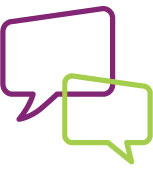 inspirationsspørgsmålHvordan har dit job udviklet sig det seneste år?Hvordan oplever du opgavernes indhold og mængde?Hvilke opgaver har fyldt mest?Hvilke opgaver har du været mest glad for?Hvilke opgaver har du været mindst glad for?Hvilke opgaver har du løst særligt godt?Hvilke opgaver har været særligt udfordrende?Hvilke opgaver har været mest udviklende?Hvad har dit vigtigste bidrag til afdelingen været?Hvordan oplever du, at dine kompetencer bliver bragt i spil?Hvordan vil du helt overordnet karakterisere dit arbejdsliv det seneste år?✍ DINE NOTERDET KOMMENDE ÅRS OPGAVERDu og din leder skal sammen forholde jer til de fremadrettede arbejdsopgaver og udviklingsmuligheder for dig som medarbejder. I skal sammen afdække dine opgaveønsker på den ene side og din leders forventninger og behov på den anden.inspirationsspørgsmålHvilke opgaver vil efter din vurdering præge afdelingen i det kommende år?Hvilke arbejdsmæssige ambitioner/ønsker har du for det kommende år?Hvordan kan dine ansvarsområder og arbejdsopgaver udvikles?Hvilke konkrete opgaver vil du gerne arbejde med?Hvordan matcher dine kompetencer de opgaver, du gerne vil arbejde med?Er der særlige kompetencer, som du gerne vil anvende bedre?Hvilke forudsætninger skal være opfyldt for, at du kan løse dine opgaver bedst muligt?✍ DINE NOTERTRIVSEL OG MOTIVATIONTrivsel og motivation på arbejdspladsen er vigtig for, at du som medarbejder kan udføre dit arbejde tilfredsstillende, udvikle dig og nå dine mål. Du kan med fordel tage udgangspunkt i konkrete arbejdsoplevelser for at få et overordnet billede af, hvordan du trives, samt hvad der kan fremme trivsel og motivation hos dig.inspirationsspørgsmålHvordan trives du i dit job? Hvad er afgørende for, at du trives?Hvad skal der til for at du trives endnu bedre?Hvordan er balancen mellem arbejdsliv og fritid?Hvad motiverer og inspirerer dig til at levere gode resultater?Hvad er vigtigt for, at du føler dig anerkendt i dit arbejde?✍ DINE NOTERSAMARBEJDEEt velfungerende samarbejde er kilden til god opgaveløsning, arbejdsglæde og trivsel. Du og din leder skal derfor drøfte, hvordan samarbejdet med dine kollegaer i afdelingen og din leder fungerer, og hvordan I hver især kan bidrage til et endnu bedre samarbejde. I skal desuden drøfte, hvordan samarbejdet med samarbejdspartnere uden for afdelingen fungerer.inspirationsspørgsmålHvordan fungerer samarbejdet med dine kollegaer?Hvordan bidrager du selv til samarbejdet med dine kollegaer?Hvad skal der til for at samarbejdet med dine kollegaer bliver endnu bedre?Hvordan fungerer samarbejdet med din leder?Hvordan bidrager du selv til samarbejdet med din leder?Hvad kan din leder gøre for at blive en endnu bedre leder?Hvordan vurderer du generelt samarbejdet i afdelingen?Hvordan fungerer samarbejdet med samarbejdspartnere uden for afdelingen?✍ DINE NOTERDEN FÆLLES OPGAVELØSNINGMed en fælles forståelse af kerneopgaven bliver det lettere at sikre en fælles retning for afdelingens indsats. Med udgangspunkt i lederaftalen skal du og din leder sammen forholde jer til afdelingens kerneopgave. I skal drøfte samarbejdet i afdelingen om at løfte kerneopgaven samt dit personlige bidrag til den fælles opgaveløsning.inspirationsspørgsmålKan du se dig selv i lederaftalen?Hvad ser du som den fælles kerneopgave for afdelingen?Hvordan lykkes afdelingen med kerneopgaven?Hvad er dit personlige bidrag til kerneopgaven?Hvordan understøtter dine kolleger bedst dig i din opgaveløsning?Hvordan understøtter du bedst dine kolleger i deres opgaveløsning?✍ DINE NOTERMÅL OG UDVIKLINGSAKTIVITETERDu og din leder skal sammen opstille konkrete mål for din kompetenceudvikling i det kommende år. I skal finde ud af, hvilke udviklingsaktiviteter I skal sætte i gang, som kan understøtte din udvikling. De aftalte mål og aktiviteter skal hænge sammen med organisationens strategi og afdelingens mål. inspirationsspørgsmålHvad er dine faglige og personlige styrker?Hvad er dine faglige og personlige svagheder?Føler du, at du kan leve op til de forventninger, der er til din opgaveløsning?Hvilke kompetencer er særlig vigtige i forhold til dine nuværende og eventuelt nye opgaver?Hvilke kompetencer har du brug for at udvikle i forhold til dine nuværende og eventuelt nye opgaver?Hvilke udviklingsaktiviteter vil være relevant i forhold til dit behov for kompetenceudvikling?Hvem skal du samarbejde med for at lykkes med din kompetenceudvikling?✍ DINE NOTERSENIOR (TILVALG)Som seniormedarbejder har man en omfattende erfaring og typisk et meget bredt kendskab til sit nuværende og ofte også andre fagområder. Du og din leder skal drøfte, hvordan dine erfaringer udnyttes bedst muligt, og hvordan I bedst sikrer den fortsatte udvikling. Samtidig bør I drøfte, hvordan arbejdet bedst kan tilrettelægges for at tilgodese dig.inspirationsspørgsmålHvilke forventninger har du til dit fremtidige arbejdsliv?Hvad skal der til for, at du fortsat kan trives i dit job?Hvordan kan din viden overføres til yngre/mindre erfarne medarbejdere?Har du behov for, at der sker ændringer i dine arbejdsopgaver?Har du behov for, at der sker ændringer i din arbejdstid?Har du gjort dig overvejelser om din tilbagetrækning fra arbejdsmarkedet?✍ DINE NOTERUdviklingsplanUdviklingsplanUdviklingsplanUdviklingsplanUdviklingsplanUdviklingsplanUdviklingsplanNavn:Navn:Afdeling:Afdeling:Afdeling:Jobfunktion:Jobfunktion:UdviklingsmålHvilke kvalifikationer og kompetencer skal udvikles…AktiviteterHvilke udviklingsaktiviteter skal sættes i værk…AktiviteterHvilke udviklingsaktiviteter skal sættes i værk…AnsvarligHvem er ansvarlig for at igangsætte…SamarbejdeHvem skal du samarbejde med for at lykkes…SamarbejdeHvem skal du samarbejde med for at lykkes…OpfølgningHvordan skal der følges op…Dato____________           Underskrift medarbejder_____________________________           Underskrift leder_____________________________Dato____________           Underskrift medarbejder_____________________________           Underskrift leder_____________________________Dato____________           Underskrift medarbejder_____________________________           Underskrift leder_____________________________Dato____________           Underskrift medarbejder_____________________________           Underskrift leder_____________________________Dato____________           Underskrift medarbejder_____________________________           Underskrift leder_____________________________Dato____________           Underskrift medarbejder_____________________________           Underskrift leder_____________________________Dato____________           Underskrift medarbejder_____________________________           Underskrift leder_____________________________